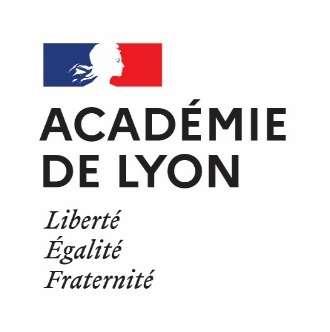 APSA support :      Le référentiel et sa fiche de lecture envoyés à la CAHN le :      Date de la correction effectuée :      Les éléments du contrôle de conformité Les équipes doivent évaluer leur référentiel avant de renvoyer les 2 documents à cette adresse :protocoles-gt-eps@ac-lyon.frLes concepteurs du référentiel doivent cocher les cases correspondant à chaque critère d’évaluationSi un seul item est invalidé par le relecteur, cela rend le référentiel non conforme et vous engage à en produire un nouveau à retourner à la même adresse mailRéponse du relecteur, validation de la fiche puis envoi à : Protocoles-GT-EPS@ac-lyon.frLe relecteur coche la ligne qui correspond au numéro de version envoyé par l’établissementObservations apportées par le relecteur qui suit votre référentielCopier-coller le nom du fichier du référentielConcepteurs valident les attendusRelecteur valide chaque itemPrincipe d’élaboration de l’épreuveAu moins 2 réalisations maximales mesurées et/ou chronométrées permettant de travailler et de récupérer de manière cohérente avec la filière énergétique prioritairement sollicitéeAu moins 2 réalisations maximales mesurées et/ou chronométrées permettant de travailler et de récupérer de manière cohérente avec la filière énergétique prioritairement sollicitéePrincipe d’élaboration de l’épreuveSi deux activités différentes sont combinées, elles doivent être de la même famille (courses, sauts, lancers, nages,…)Si deux activités différentes sont combinées, elles doivent être de la même famille (courses, sauts, lancers, nages,…)Evaluation des 3 AFLEvaluation des 3 AFLEvaluation des 3 AFL4 niveaux de maîtrise pour chaque AFL 4 niveaux de maîtrise pour chaque AFL 4 niveaux de maîtrise pour chaque AFL Les 3 AFL ne sont ni modifiés ni reformulésLes 3 AFL ne sont ni modifiés ni reformulésLes 3 AFL ne sont ni modifiés ni reformulésPrincipe de construction de la noteAFL1Noté /12 pointsPrincipe de construction de la noteAFL1Performance maximale : Meilleure performance dans chacune des réalisations, reportée sur un barème construit autour d’un seuil médian Principe de construction de la noteAFL1Efficacité technique : Indice technique révélant la capacité de l’élève à créer, conserver/transmettre de la vitesse en coordonnant les actions propulsives Principe de construction de la noteAFL1Présence d’indice technique chiffréPrincipe de construction de la noteAFL1Choix possibles : Mode de nage, répartition d’un nombre d’essais, type de départ, d’élan, de virage…Principe de construction de la noteAFL2 et 3Notés/8 pointsPrincipe de construction de la noteAFL2 et 3Présence de la répartition des points dans les 4 niveaux de maîtrisePrincipe de construction de la noteAFL2 et 3Choix possibles : Poids relatifs des 2 AFL dans l’évaluation (4-4/6-2/2-6)Principe de construction de la noteAFL2 et 3Choix possibles : Un rôle parmi deux proposés dans l’AFL 3 Version 1 (V1) Fiche de Lecture (FL) Version Conforme Définitive 1N°RNE_GT_CA1_APSA_V1_FL_VCDEF_Code relecteur.docxVersion 2 (V2) Fiche de Lecture (FL) Version Conforme Définitive 1N°RNE_GT_CA1_APSA_V2_FL_VCDEF_Code relecteur.docxVersion CAHN (CAHN)Fiche de Lecture (FL) Version Conforme DéfinitiveN°RNE_GT_CA1_APSA_VCAHN_FL_VCDEF_Code relecteur.docxVersion 1 (V1) Fiche de Lecture (FL) Version Non ConformeN°RNE _ GT_CA1_APSA _V1_FL_VNC_Code relecteur.docxVersion 2 (V2) Fiche de Lecture (FL) Version Non ConformeN°RNE _ GT_CA1_APSA _V2_FL_VNC_Code relecteur.docx1 –      2 -      3 -      4 -      